Economía & Empleo/formación 04/12/2015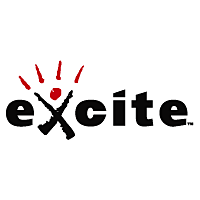 ¿Sirven para algo los cursos gratis por internet?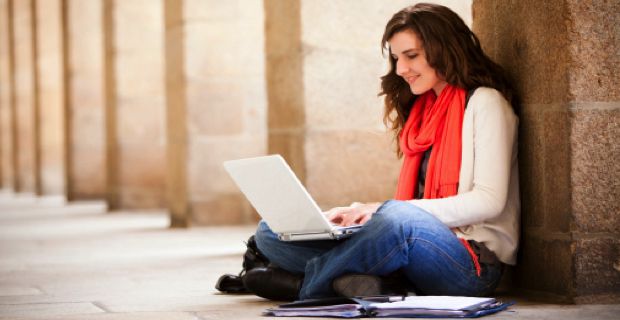 Hoy en día cualquier actividad es accesible desde el teclado del ordenador. El fenómeno de los cursos gratis online se ha desarrollado con bastante rapidez en los últimos años, encontrando los cibernautas una oferta amplia.Esto podría indicar que los cursos gratis online acabarán de una vez por todas con las desigualdades en materia educativa, pero un artículo de la revista Science sugiere que está sucediendo lo contrario.Según el estudio, el perfil del estudiante de enseñanza superior es de un alumno con un nivel social y económico por encima de la media. Sólo los más ricos consiguen1 un diploma al finalizar el curso.De alguna forma tiene sentido que sean los más jóvenes con más recursos económicos2 los que se vean favorecidos por estos cursos, opinan los investigadores del estudio publicado en Science. Los jóvenes de clase media y media-alta manejan3 mejor las nuevas tecnologías y tienen una base académica mas sólida, por consiguiente aprovechan más los cursos online, gratis o no.Todavía quedan algunos cabos sueltos4 para que el éxito de los cursos online gratis sea definitivo. Su espíritu es el de llevar la educación a todo el mundo. […]Vocabulario1 - Conseguir: obtenir2 – Recursos económicos: ressources économiques3 – Manejar: manier4 – Los cabos sueltos: interrogationsOrientaciones para el comentarioPresentar e identificar el documento.¿Cuál es el perfil del usuario de la formación online?¿Qué opinas de ese tipo de formación? ¿Se podría utilizar en el marco del trabajo?¿Te gustaría hacer una formación online y por qué?